Trunk or Treat Car Application**Please return application and money to Miss Kiker by Friday, October 20th;Contact Person: _________________________________________________________________Who will be in car?______________________________________________________________Possible theme of car?___________________________________________________________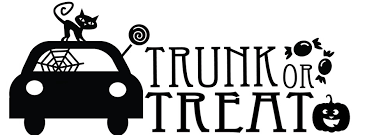 Paid $10 fee for car_____________